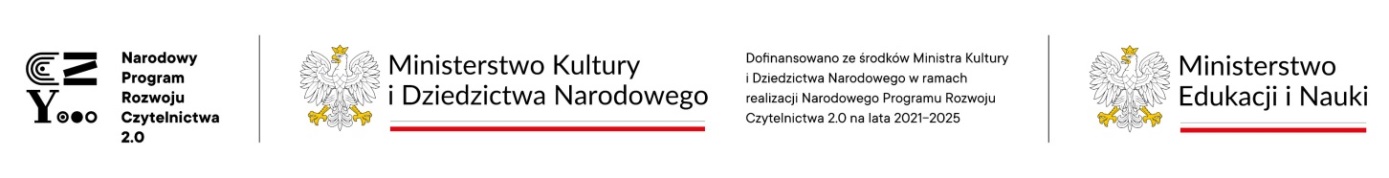 Konkurs Moja ulubiona książkaW ramach dofinansowania z Narodowego Programu Rozwoju Czytelnictwa 2.0 na lata 2021-2025 „Dofinansowano ze środków Ministra Kultury i Dziedzictwa Narodowego  w ramach realizacji Narodowego Programu Rozwoju Czytelnictwa 2.0 na lata 2021-2025.", 13.06.2023r. w grupach 0a                 i 0b odbył się konkurs promujący swoją ulubioną książkę. Dzieci musiały opowiedzieć o swojej książce w taki sposób, żeby zachęcić do jej przeczytania. Oto nagrodzone dzieci:I miejsce - Wiktor Dachnowski,II miejsce – Aleksander Szymkiewicz,III miejsce- Nadia Chołodnicka,IV miejsce- Jan Grodziski.                                                             Wszystkim uczestnikom gratulujemy!!!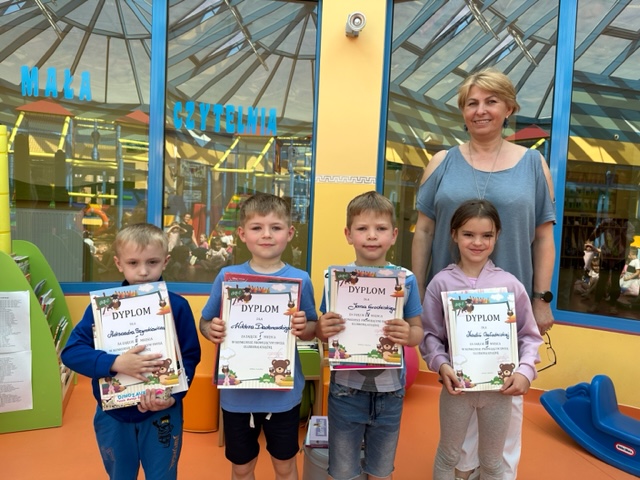 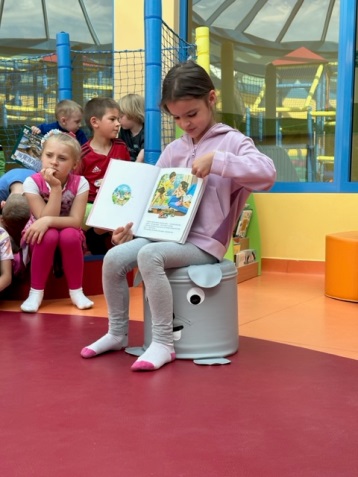 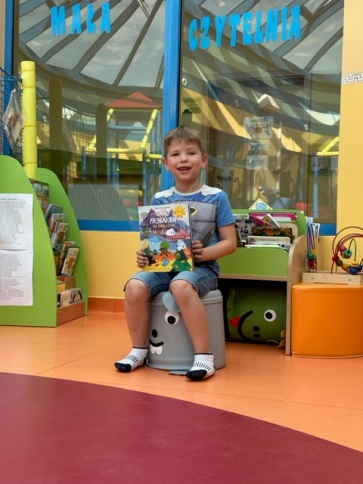 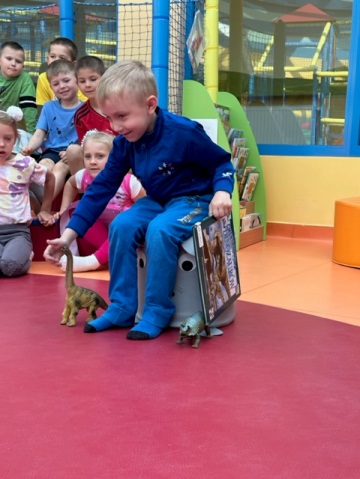 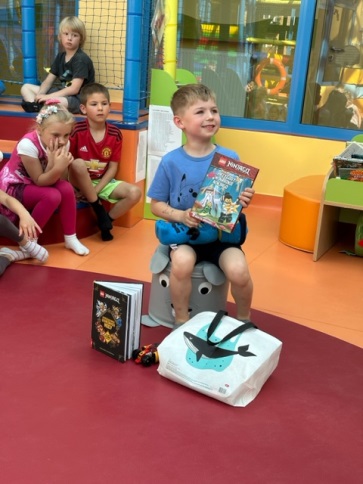 